６月オンラインADI減災カフェ（Zoom）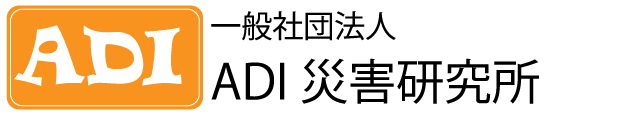 「命を守る防災気象情報」〜現在の情報体系と今年度以降の改善〜今年もすでに30℃を越える夏日になり、withコロナの中で、間もなく梅雨を迎えることで、大雨による災害への備えが急がれます。今回は、気象予報士である理事の片平がお話をいたします。6月からの線状降水帯予想が始まるなど、進化する防災気象情報、警戒レベルによる避難情報の発令など防災気象情報は市町村の防災には欠かせないものです。今回は、線状降水帯予想やキキクルの活用法、防災気象情報の意味の再確認をはじめ、気象庁のホームページでの情報入手や活用方法の他、今後の改善予定についてもお話します。市町村や社会福祉協議会などで地域防災や、避難行動要支援者対策、個別避難計画、福祉避難所等を進めるうえで必要不可欠な情報を、わかりやすく解説します。皆様のご参加お待ちしております。◆日　　時：６月１５日（水）１０：００～　約1時間◆講　　師：ADI災害研究所理事　片平　敦　気象予報士（関西テレビ　報道ランナー気象解説者）◆参加費等：無料◆対　　象：都道府県市町村・社会福祉協議会の職員等、ADI災害研究所会員　　　　　　一般の方のご参加は受付ておりません。ご了承の程よろしくお願いいたします。◆実施方法：Zoomで実施◆資料について　今回は、著作権の関係で資料の提供はありませんので、ご了承ください。＜お申込方法＞FAXまたはメールで下記の参加申込書をご利用いただくか、所属、お名前、メールアドレス(zoom招待メール送付先)をご連絡下さい。6/13までにZooｍ参加用のURLをお送りします。オンラインADI減災カフェ　プログラム申込書FAX　06-6359-7722　または、メール　info@adi-saigaikenkyusyo.comお問合せ　お申込みは　一般社団法人ADI災害研究所　URL http://www.adi-saigaikenkyusyo.com　　〒530-0015　大阪市北区中崎西1－8－24　アインズビル梅田807　TEL　06-6359-7711　FAX　06-6359-7722　　Email　info@adi-saigaikenkyusyo.com　申込ご担当者名所属機関名　部署ご連絡電話番号メールアドレスその他